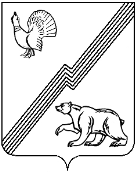 ДУМА ГОРОДА ЮГОРСКАХанты-Мансийского  автономного округа-ЮгрыРЕШЕНИЕот 27 февраля 2018 год			                                                                                       № 3Об отчете о деятельности контрольно-счетной палаты города Югорска за 2017 годРассмотрев отчет о деятельности контрольно - счетной палаты  города Югорска за 2017 году, представленный в соответствии с пунктом 4.1.2 раздела 4.1 Положения о порядке и сроках представления, утверждения и опубликования отчетов органов местного самоуправления города Югорска, утвержденного решением Думы города Югорска от 01.10.2009 № 69,   пунктом 2 статьи 19 Положения о контрольно - счетной палате города Югорска, утвержденного решением Думы города Югорска от 29.02.2012 № 17,ДУМА ГОРОДА ЮГОРСКА РЕШИЛА:1. Принять к сведению отчет о деятельности контрольно-счетной палаты города Югорска за 2017 год (приложение).2. Настоящее решение вступает в силу после его подписания.Председатель Думы города Югорска	                                                                       В.А. Климин«27» февраля 2018 года     (дата подписания)Приложение к решению Думы города Югорска от 27 февраля 2018 года  № 3    Отчет о деятельности контрольно-счётной палаты  города Югорска за 2017 годОтчет о деятельности контрольно-счетной палаты города Югорска  подготовлен в  соответствии с Положением о контрольно-счетной палате, с учетом требований Федерального закона от 07.02.2011 № 6-ФЗ  «Об общих принципах организации и деятельности контрольно-счетных органов субъектов Российской Федерации и муниципальных образований», Федерального закона от 06.10.2003 № 131-ФЗ «Об общих принципах организации местного самоуправления в Российской Федерации», нормативно-правовых актов городского округа город Югорск. В отчете представлены основные итоги деятельности контрольно-счетной палаты по реализации задач, возложенных Бюджетным Кодексом Российской Федерации.          Согласно Уставу города Югорска контрольно-счетная палата города Югорска является  органом местного самоуправления без образования юридического лица и осуществляет полномочия по внешнему муниципальному финансовому контролю в соответствии с законодательством. Утвержденная штатная численность сотрудников составляет 3 человека.                 Приоритетные направления деятельности контрольно-счетной палаты: экспертно-аналитическая и контрольная. При этом экспертно-аналитические мероприятия являются формой осуществления предварительного контроля бюджета, контрольные  мероприятия - последующего, понятия которых закреплены Бюджетным кодексом Российской Федерации.Экспертно-аналитическая деятельностьВ целях предотвращения потенциальных нарушений и недостатков, проводились экспертизы проектов муниципальных правовых актов города, касающихся расходных обязательств города Югорска, муниципальных программ, порядка управления и распоряжения имуществом, находящимся в муниципальной собственности, налоговых и иных льгот и преимуществ, бюджетного процесса, а также средств, получаемых бюджетом города из всех источников.Всего за  2017 год  проведено 132 экспертизы:- 33 на проекты  решений Думы города Югорска, в том числе 4 проекта о внесении изменений в решение о бюджете на 2017 год и проект решения о бюджете на 2018 год и на плановый период 2019-2020 годов;- 99 на  проекты  постановлений   администрации города Югорска, в том числе на 94 проекта  постановлений о внесении  изменений  и дополнений в муниципальные программы города.По результатам экспертиз вносились предложения, которые были учтены разработчиками муниципальных правовых актов до их утверждения.Наиболее частые нарушения выявленные при проведении экспертизы проектов: технические и расчетные ошибки, несоответствия требованиям муниципальных правовых актов, устанавливающих порядок разработки, утверждения и реализации  муниципальных программ.Диаграмма по количеству экспертно-аналитических мероприятий,проведенным контрольно-счетной палатой города Югорска  в 2012-2017 годахКонтрольная деятельностьКонтрольно-счетной палатой в 2017 году проведены следующие контрольные мероприятия: в рамках исполнения бюджетных полномочий, предусмотренных Бюджетным кодексом РФ, Положением о бюджетном процессе в городском округе, контрольно-счетной палатой, как участником бюджетного процесса, в 2017 году проведена внешняя проверка отчета об исполнении бюджета города Югорска за 2016 год. Объем проверенных средств              3 639 158,8 тыс.руб.2) проверка  достоверности, полноты и соответствия нормативным требованиям   бюджетной отчетности главных администраторов бюджетных средств, которой были охвачены  следующие главные администраторы бюджетных средств:1. Дума города Югорска.2. Администрация города Югорска.3. Департамент муниципальной собственности и градостроительства администрации города Югорска.4. Департамент жилищно-коммунального и строительного комплекса администрации города Югорска.5. Департамент финансов администрации города Югорска.6. Управление культуры администрации города Югорска.7. Управление образования администрации города Югорска.8. Управление социальной политики администрации города Югорска.По результатам внешней проверки  отчетности главных администраторов бюджетных средств  за 2016 год  фактов неполноты,  недостоверности  и несоответствия нормативным требованиям бюджетной отчетности не установлено.	3) проверка использования бюджетных средств, выделенных на реализацию  мероприятий  2,3 муниципальной программы «Управление муниципальными финансами в городе Югорске на 2014-2020гг» за 2016 год».         Цель контрольного мероприятия: проверка целевого использования средств бюджета, выделенных на реализацию мероприятия 2 «Эффективное управление муниципальным долгом  города Югорска» и мероприятия 3 «Формирование единого информационного пространства в сфере управления муниципальными финансами»,  проверка соблюдения требований законодательства в сфере закупок при заключении муниципальных контрактов. Проверяемый период: 2016 год.        Объект контрольного мероприятия: департамент финансов администрации города Югорска.        В ходе  контрольного мероприятия проверен объем средств бюджета в размере 27 263,8 тыс. руб.        При исполнении расходов на обслуживание муниципального долга  в 2016 году экономия бюджетных средств   составила  1 310 тыс.руб. от уточненных плановых назначений.        Фактов нецелевого использования бюджетных средств не установлено.       При проведении контрольного мероприятия установлены факты нарушения требований законодательства в сфере закупок.       По результатам контрольного мероприятия в адрес администрации города внесены  предложения по соблюдению требований законодательства в сфере закупок.        4) проверка использования бюджетных средств, выделенных на реализацию мероприятий муниципальной программы «Дополнительные меры социальной поддержки и социальной помощи отдельным категориям граждан города Югорска на 2014-2020 годы» за 2016 год». Объекты контрольного мероприятия: управление социальной политики администрации города Югорска, управление бухгалтерского учета и отчетности администрации города Югорска. Проверяемый период: 2016 год.Объем проверенных средств 15 232,9 тыс.руб.Основные нарушения выявленные при проведении проверки:- по мероприятию «Оказание мер социальной поддержки инвалидам, гражданам пожилого возраста, гражданам, попавшим в трудную жизненную ситуацию или чрезвычайную ситуацию» установлено, что в нарушение Постановления № 148 от 23.01.2013, п.п.3.3.2 п.3.3 Положения, произведена неправомерная выплата единовременной материальной помощи долгожителям, достигшим 80-летнего возраста, в связи с юбилеем;- по мероприятию «Выплаты Почетным гражданам города Югорска» выявлен факт принятия к учету документа, не отражающего полномочия представителя на обращение от имени доверителя;- по мероприятию «Оказание мер социальной поддержки гражданам льготных категорий» установлено, что в нарушение  пункта 3.5 раздела 3 Положения, произведена неправомерная компенсация расходов на оплату стоимости проезда к месту получения медицинской помощи работнику организации, которая финансируется не из бюджета города Югорска.- положением о порядке предоставления дополнительных мер социальной поддержки и социальной помощи отдельным категориям граждан города Югорска не предусмотрен порядок взаимодействия администрации города Югорска и ФГУП «Почта России» при предоставлении компенсации стоимости подписки на городскую газету «Югорский вестник»;- при анализе целевых показателей эффективности программы установлено, что при внесении изменений в объемы финансирования программы в 2016 году корректировка целевых показателей в соответствии с финансовым обеспечением мероприятий программы своевременно не проводилась.Всего установлено нарушений на общую сумму 65,8 тыс. руб.Нецелевого использования средств бюджета не установлено.По результатам контрольного мероприятия в адрес администрации города внесены рекомендации и предложения по устранению выявленных замечаний и нарушений.            5) проверка эффективности деятельности и использования муниципального имущества МУП «ЮИИЦ» за 2016 год. Цель контрольного мероприятия: проверка финансового состояния и результатов деятельности предприятия, соблюдения порядка получения из бюджета города Югорска субсидии в целях возмещения недополученных доходов в связи с выпуском газеты «Югорский вестник» и проверка использования муниципального имущества.  Объем проверенных средств 15 193,0 тыс.руб.      При проведении контрольного мероприятия установлены факты нарушения требований действующего законодательства, муниципальных правовых актов и договора на предоставление субсидии № 459 от 28.12.2015, заключенного с администрацией города Югорска, в результате чего из бюджета города Югорска произведена переплата  субсидии на недополученные доходы.        При выборочной проверке правильности назначения (расчета) заработной платы установлены факты неправомерного начисления и выплаты работникам предприятия премий, гонорара и пособия. На суммы переплат, предприятием излишне начислен и перечислен единый социальный налог.        Установлены факты нарушения положений Указаний ЦБ РФ № 3210-У от 11.03.2014 «О порядке ведения кассовых операций юридическими лицами…».          Кроме того, установлены нарушения положений Трудового кодекса РФ, нарушения правил ведения бухгалтерского учета,  оформления и хранения первичных документов и имущества.         Всего установлено нарушений	 на общую сумму 444,5 тыс.руб.        По результатам контрольного мероприятия в адрес администрации города внесено представление с предложениями по устранению выявленных нарушений. 6) проверка соблюдения условий и порядка предоставления, получения и расходования субвенций на финансовое обеспечение осуществления отдельных государственных полномочий, переданных в соответствии с Законом Ханты-Мансийского автономного округа-Югры от 11.12.2013 № 123-оз «О наделении органов местного самоуправления муниципальных образований Ханты-Мансийского автономного округа-Югры в сфере образования и о субвенциях местным бюджетам на обеспечение государственных гарантий реализации прав на получение общедоступного и бесплатного дошкольного образования в муниципальных дошкольных образовательных организациях, общедоступного и бесплатного дошкольного начального общего, основного общего, среднего общего образования в муниципальных общеобразовательных организациях, обеспечение дополнительного образования детей в муниципальных образовательных организациях  за 2016 год». Объем проверенных средств  130 055,4 тыс.руб.Объекты контрольного мероприятия: Управление  образования администрации города Югорска; МБОУ «Гимназия»; ИП Сушенцева О.А. Детский сад «Мое солнышко»; «ИП Третьякова И.А. Монтессори центр «Югорский УМКА»; НОУ «Православная гимназия преподобного Сергия Радонежского».Основные нарушения выявленные при проведении проверки:1) при проверке правомерности применения методики (способа) расчета объема субвенций, предоставляемых местным бюджетам из бюджета автономного округа на осуществление переданных отдельных государственных полномочий и обеспечение государственных гарантий на получение образования, по результатам проведенного анализа достоверности исходных данных, применяемых для расчета объема субсидии на финансовое обеспечение выполнения муниципального задания на оказание муниципальных услуг на 2016 год, установлено, что методика расчета среднегодовой численности обучающихся и воспитанников, применяемая Управлением образования  для расчета объема субсидии на выполнение муниципального задания, в том числе за счет субвенций на финансовое обеспечение государственных гарантий в сфере образования, не соответствует требованиям ст.10 Закона ХМАО-Югры от 11.12.2013     № 123-оз, что непосредственно повлияло на расчет объема доведенной субсидии, в том числе за счет субвенций.2) при проверке законности использования, целевого и эффективного расходования средств, полученных в виде субвенций на обеспечение государственных гарантий реализации прав на получение общедоступного и бесплатного дошкольного образования в муниципальных дошкольных образовательных организациях; государственных гарантий реализации прав на получение общедоступного и бесплатного дошкольного, начального общего, основного общего, среднего общего образования в муниципальных общеобразовательных организациях - МБОУ «Гимназия» (далее -Учреждение), установлено:- в муниципальном задании на 2016 год и отчете о выполнении муниципального задания не отражены данные о количестве воспитанников Учреждения - детей-инвалидов;- соглашение на финансовое обеспечение выполнение муниципального задания подписано ранее, чем утверждено муниципальное задание;- факты неправомерного назначения (начисления) разовых премий  за  выполнение работ в 2015 году, так как выплаты стимулирующего характера в соответствии с Положением об оплате труда и Порядком установления стимулирующих выплат производятся в пределах доведенных бюджетных ассигнований, лимитов бюджетных обязательств бюджета города Югорска на соответствующий финансовый год; - в нарушение ч.3 ст.103 Закона № 44-ФЗ, сведения об исполнении договора  на поставку учебников для учебного процесса, в том числе информация об оплате контракта в уполномоченный орган на ведение реестра контрактов Заказчиком не направлялись.Неправомерные расходы Учреждения составили 628,9 тыс. руб.; По результатам контрольного мероприятия в адрес администрации города внесено представление для принятия мер по устранению выявленных нарушений и недостатков.Диаграмма по количеству  контрольных мероприятий и штатной численностиконтрольно-счетной палаты города Югорска за 2012-2017 годыТаким образом, в 2017 году  проведено  6 плановых контрольных мероприятий, которыми было охвачено 18  объектов проверки. В ходе контрольных мероприятий объем проверенных  средств составил 3 826 903,9 тыс.руб.  Выявлены нарушения и недостатки в финансово - бюджетной  сфере  на общую сумму 1 139,2 тыс.руб.              В соответствии с Положением о контрольно-счетной палате  города Югорска, информация (представления) по результатам всех проведенных контрольно-ревизионных мероприятий, своевременно направлялась Главе города Югорска для принятия мер по установленным нарушениям.         Из анализа  полученных контрольно-счетной палатой  объяснений, пояснений, информаций   по устранению  выявленных нарушений следует, что акты проверок обсуждались в проверенных учреждениях, были  разработаны и осуществляются мероприятия по выполнению рекомендаций  контрольно-счетной палаты.Информации по результатам проведенных контрольных мероприятий направлялись в Югорскую межрайонную прокуратуру в рамках Соглашения о взаимодействии. В 2017 году проведено 4 заседания Коллегии контрольно-счетной палаты, на которых рассматривались вопросы планирования работы, результаты контрольных и экспертно-аналитических мероприятий,  подводились итоги деятельности.Контрольно-счетная палата взаимодействует со Счетной палатой Ханты-Мансийского автономного округа - Югры, контрольно-счетными палатами муниципальных образований округа. Контрольно-счетная палата с 2011 года является членом Союза муниципальных контрольно-счетных органов Российской Федерации, с 2012 года членом Совета муниципальных контрольно-счетных органов Ханты-Мансийского автономного округа – Югры, принимает активное участие в их деятельности, является пользователем Электронной библиотеки АКСОР.Информация о деятельности  контрольно-счетной палаты города Югорска в течение 2017 года регулярно размещалась на сайте администрации города Югорска в разделе контрольно-счетная палата города Югорска. 